Zakres ubezpieczenia Następstw Nieszczęśliwych Wypadków w InterRisk dla 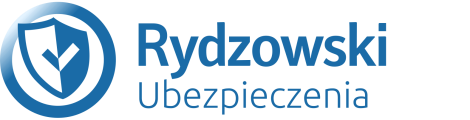 Szkoła Podstawowa im Adama Mickiewicza Borowa na rok 2020/2021Ochrona ubezpieczeniowa działa 24h/dobę 365 dni w roku na terenie całego świata.Obowiązujące OWU EDU PLUS zatwierdzona uchwałą nr 01/14/05/2020 z dnia 14.05.2020Zgłaszanie szkódOnlineW placówce Rydzowski Ubezpieczenia Sp.J., Al. Niepodległości 5, 39-300 MielecInfolinia (22) 575 25 25Opiekun Państwa polisy –Ewa Wesołowska-Rabiniak nr tel. 533 349 444, grupowe@rydzowski.pl L.P.ŚWIADCZENIENr polisy: EDU-A/P 0784281Śmierć ubezpieczonego w następstwie wypadku komunikacyjnego.23 000,00 zł2Śmierć ubezpieczonego w wyniku nieszczęśliwego wypadku.13 000,00 zł3Koszty nabycia wyrobów medycznych wydawanych na zlecenie.3 900,00 zł4Zdiagnozowanie u Ubezpieczonego sepsy3 900,00 zł 5Śmierć rodzica lub opiekuna w następstwie nieszczęśliwego wypadku.Jednorazowo 1 300,00 zł6Pogryzienie przez psa, pokąsania, ukąszenia/użądlenia.Jednorazowo 130,00 zł7Trwałe inwalidztwo częściowe.Zgodnie z tabelą nr 48Złamanie kości, zwichnięcia lub skręcenia.Zgodnie z tabelą nr 59Nagłe zatrucie gazami, bądź z tytułu porażenia prądem lub piorunem.650,00 zł10Uszkodzenia ciała w wyniku NW, wymagające interwencji lekarskiej w placówce medycznej i minimum dwóch wizyt kontrolnych.130,00 zł11Wstrząśnienie mózgu w wyniku NW.Jednorazowo 390,00 zł12Oparzenia w wyniku nieszczęśliwego wypadku.II stopień – 100,00 złIII stopień – 30000 złIV stopień – 500,00 zł15Pobyt w szpitalu w wyniku nieszczęśliwego wypadku.50,00 zł /dzień 16Pobyt w szpitalu w wyniku choroby.50,00 zł /dzień 17Operacje w wyniku nieszczęśliwego wypadku.Zgodnie z tabelą nr 8 (s.u.500,00 zł)18Operacje w wyniku choroby.Zgodnie z tabelą nr 9 (s.u.500,00 zł)19Koszty leczenia w wyniku nieszczęśliwego wypadku.Do 200,00 zł (podlimit na rehabilitację 200,00 zł)20Koszty leczenia stomatologicznego w wyniku nieszczęśliwego wypadku.Do 300,00 złSKŁADKA ROCZNA OD OSOBY36,00zł